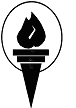 Please type or print:Name: _______________________________________	Title: ______________________________School/District: _____________________________________________________________________Address: ___________________________________________________________________________(Street)			(City)			(State)			(Zip Code)Phone: ________________	Fax: __________________	Email: _____________________________Is this your first NAPSA Conference?  ____YES    ____NOConference Fees (Full Fee Includes: Reception, Tuesday’s Lunch & Wednesday’s Breakfast)						Fees Submitted	Before August 25, 2014	NAPSA Members $345	Non-members $490	___________	After August 25, 2014 	NAPSA Members $395	Non-members $540	___________					Special One-Day Rate		Members         $150	___________					Special One-Day Rate		Non-members $175	___________					Students (Per Day)				  $75	___________	Optional “Group Rate” (Pirates Voyage Dinner Show) – 			$45	___________(Dolly Parton's brand new “Certificate of Excellence” production)`								Grand Total Submitted __________Conference Fees have not increased in Seven Years! Please send registration form with payment (payable to “NAPSA”) or purchase order to:NAPSA				Wayne Fausnaught, Executive Director				, PA17701				Fax:  (570) 323-2051For additional information contact:Wayne Fausnaught, Executive Director	(570) 323-2050		(Email napsa@comcast.net)    ORV. Keith Wilks				(803) 981-1041		(Email vwilks@rhmail.org)NOTE:  A $50 processing fee will be applied for all cancellations after September 20, 2014.NO refunds after October 1, 2014************Hotel Reservations**The Grand Atlantic is offering oceanfront one bedroom condos at a special NAPSA rate of $107.18 (one bedroom) and $129.78 (two bedrooms) per night, including tax.  Special rates are available for three and four bedroom condos.  All rooms are equipped with kitchen amenities.  The conference rates are available for multiple nights before the conference and after the conference.  Place your reservations before October 1 to insure the NAPSA discount.  Call 800-852-7032 for reservations and ask for Trey.